Лиозненская районная инспекция природных ресурсов и охраны окружающей среды информирует, что с 1 марта 2023 года вступают в силу экологические нормы и правила ЭкоНиП 17.06.06-005-202209.03.2023Лиозненская районная инспекция природных ресурсов и охраны окружающей среды информирует, что с 1 марта 2023 года вступают в силу экологические нормы и правила ЭкоНиП 17.06.06-005-2022 «Охрана окружающей среды и природопользование. Гидросфера. Требования по обеспечению экологической безопасности при эксплуатации очистных сооружений сточных вод, сбрасываемых в окружающую среду» (далее – ЭкоНиП 17.06.06-005-2022).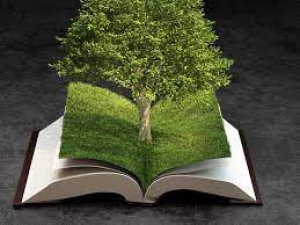 ЭкоНиП 17.06.06-005-2022  устанавливают требования по обеспечению экологической безопасности при эксплуатации очистных сооружений механической, биологической и физико-химической очистки сточных вод, в том числе по эффективности удаления загрязняющих веществ в составе сточных вод в процессе их очистки, а также сооружений обработки осадков сточных вод.Обращаем вниманием, что ЭкоНиП 17.06.06-005-2022 является обязательным для соблюдения юридическими лицами и гражданами, в том числе индивидуальными предпринимателями, при осуществлении хозяйственной и иной деятельности, связанной с эксплуатацией очистных сооружений сточных вод, сбрасываемых в окружающую среду.﻿